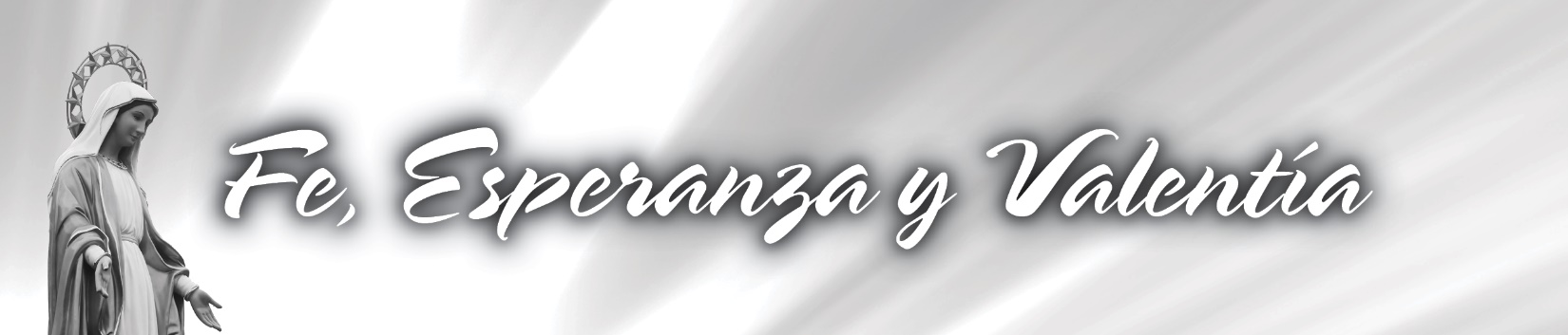 	FIN DE SEMANA DE ANUNCIO –INTRODUCCIÓN Abrir con una gráfica del programa de Fe, Esperanza y Valentía, seguido por la imagen de Párroco. PÁRROCO (EN CÁMARA)Estimados hermanos y hermanas en Cristo, este fin de semana celebramos la solemnidad de la Asunción de la Santísima Virgen María. En mi homilía compartí cómo María es un ejemplo excepcional para nosotros, porque valientemente y llena de fe y esperanza en la promesa de la salvación, le dio su “sí” al Señor cada vez que le pidió algo. Quiero darles las gracias una vez más a todos los que una vez más han dado su “sí” para poder continuar con nuestra misión de llevar a otras personas a un encuentro con Cristo, aun en tiempos difíciles. Ahora les pido a cada uno que den su “sí” y trabajemos unidos en un nuevo plan para salir adelante. Todos sabemos cuán difíciles son estos tiempos y nadie sabe lo que está por venir. Pero, en vez de enfrentar lo que venga con temor, estoy comprometido a salir adelante con Fe, Esperanza, y Valentía. Éste es el tiempo perfecto para compartir información acerca de los cambios que hemos estado viviendo, ver cómo podemos planificar juntos y eficazmente los ministerios y la asistencia a la comunidad, al igual que velar por la estabilidad de la parroquia. Te invito a dedicarle un tiempo a repasar la visión global del estado de la parroquia, que compartí en las Misas de este fin de semana, lo cual está disponible para descargar en nuestro sitio web.Es importante que todos entendamos cuál es nuestra realidad actual y estar conscientes de que los líderes de tu parroquia desean asegurarse de que los ministerios y servicios parroquiales no sólo sobrevivan, sino que prosperen. Nosotros solos no lo podemos hacer sin tu aportación. Por favor considera ser participante con tu oración, una donación única, si te fuese posible en estos momentos,  y hacer un compromiso, o renovarlo, con una contribución mensual. Puedes usar la tarjeta de compromiso que recibiste o hacer tu compromiso electrónicamente en nuestro sitio web. Y no te olvides de hacernos saber si en algo podemos ayudarte. Ésta es una decisión importante, para lo cual necesitamos un tiempo de consideración. En las semanas próximas compartiremos más información a fin de demostrar que lo que hacemos como familia parroquial les hace una inmensa diferencia a muchas personas.  Gracias por las bendiciones que he recibido por parte de ustedes, aun en medio de este tiempo difícil. Por favor no duden en comunicarse conmigo si tienen preguntas.COCLUSIÓNConcluir con una gráfica que demuestre la participación en Fe, Esperanza y Valentía.